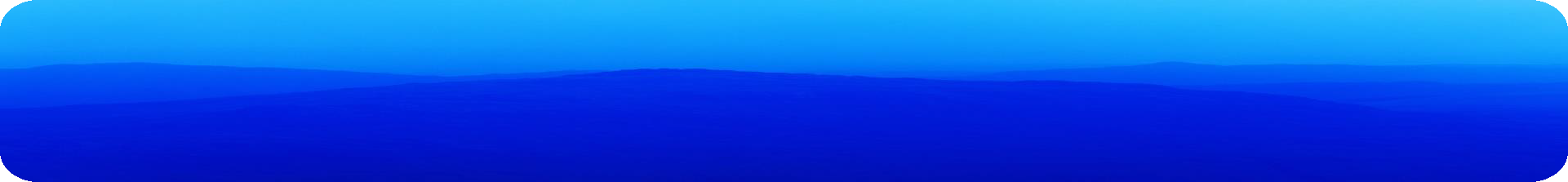 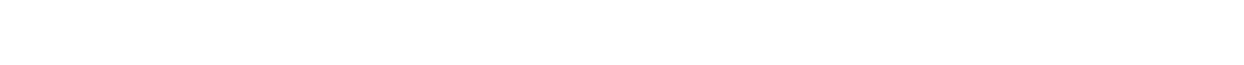 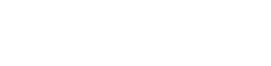 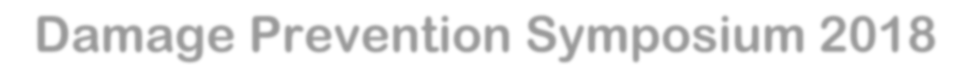 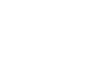 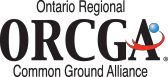 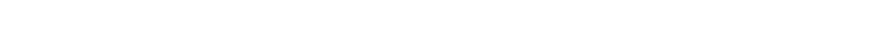 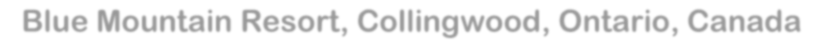 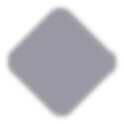 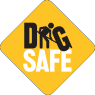 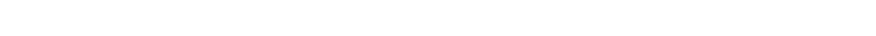 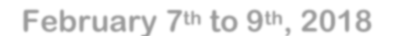 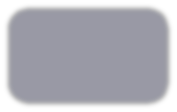 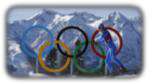 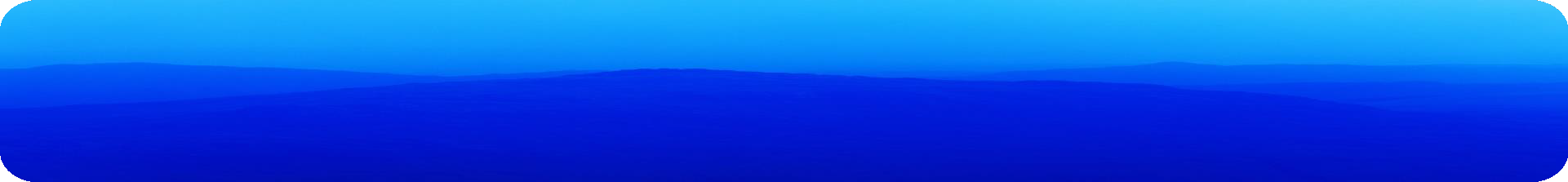 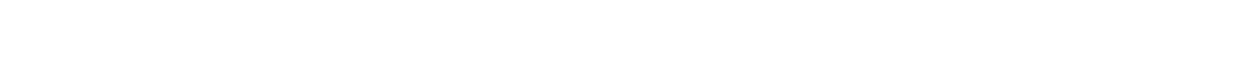 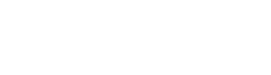 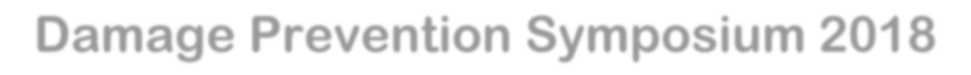 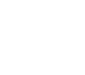 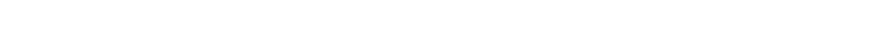 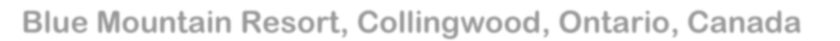 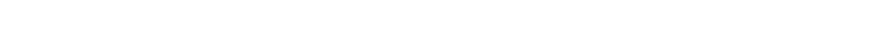 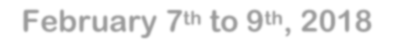 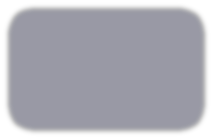 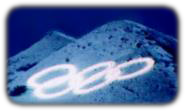 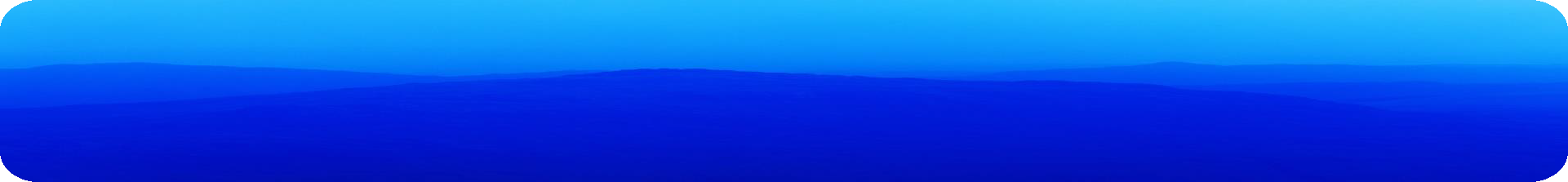 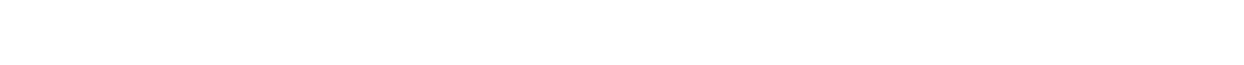 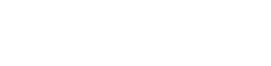 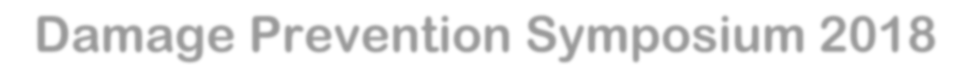 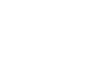 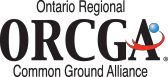 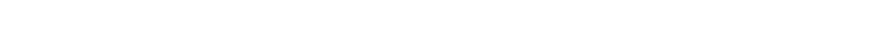 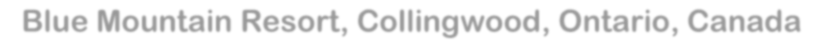 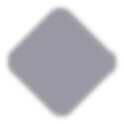 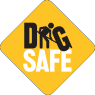 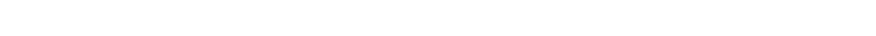 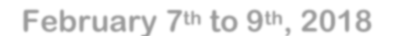 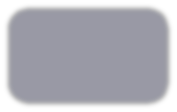 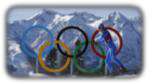 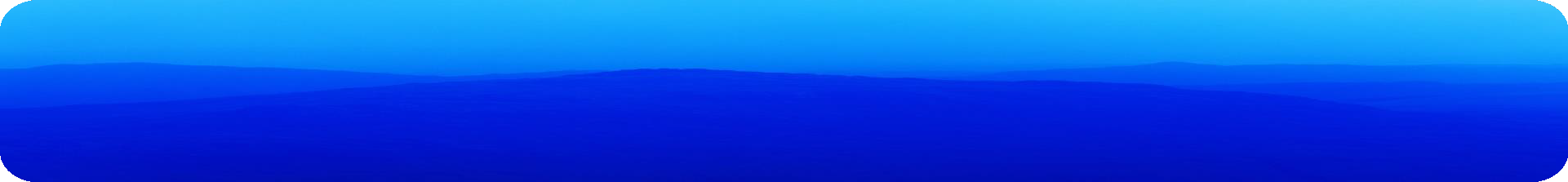 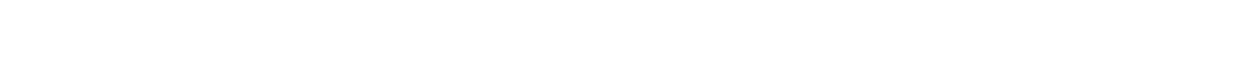 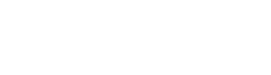 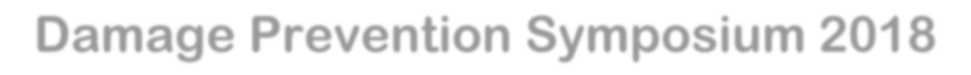 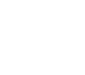 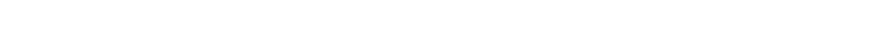 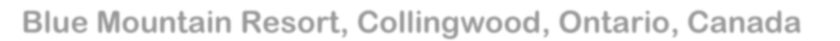 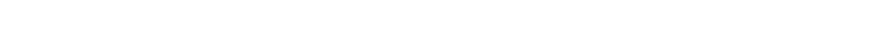 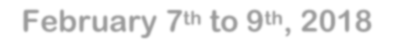 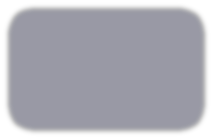 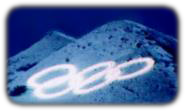 Join ORCGA February 7 to 9, 2018 in Collingwood at Blue Mountain Resort for the 15th Annual Damage Prevention Symposium.What’s included?All educational sessions on February 8 and 9Keynote Address by Josee ChouinardAccess to Exhibitor Hall throughout the SymposiumORCGA OlympicsSymposium GiftWelcome Reception on February 7Meals on February 8 and 9CostORCGA Member Price	$819.25 (includes HST)Non-member Price		$988.75 (includes HST)Guest				$226 (includes HST) **Guest fee includes Welcome Reception on Feb. 7 and Exhibitor Reception on February 8 – it does not include breakfast, lunch and educational sessions on February 8 and 9 or the Symposium Gift.ORCGA Olympics		$45.20 (includes HST)**Guests are also encouraged to participate!Proceeds of the ORCGA Olympics will be donated to the Special Olympics of Collingwood.How do I register my organization’s delegates?Please complete one registration form for each delegate.  Completed forms can be emailed to kim@orcga.comHow do I pay?Attendees have 3 options:Credit CardCheque (please mail to 545 Rivermede Road, Unit 102, Vaughan, ON L4K 4H1)InvoiceCANCELLATION POLICYCancellations must be made in writing before January 1, 2018.AccommodationA block of rooms has been reserved at Blue Mountain. Rooms can be booked by calling 1-877-445-0231.  Quote ORCGA Damage Prevention Symposium 2018 or Group Code GRP112856 when making your reservations to receive the ORCGA rate. Program at a GlanceWednesday, February 710 a.m. to 12 p.m. – Registration1 p.m. to 4 p.m. – Registration3:45 p.m. to 4:45 p.m. – Annual General Meeting6 p.m. to 11 p.m. – Welcome ReceptionThursday, February 87 a.m. to 10 a.m. – Registration 7:30 a.m. to 8:15 a.m. – Breakfast 8:15 a.m. to 8:30 a.m. – Welcome, Doug Lapp8:30 a.m. to 8:45 a.m. – ORCGA Board Address, Kevin Bowers8:45 a.m. to 9:30 a.m. – Damage Prevention Perspective, Cynthia Sefton9:30 a.m. to 10 a.m. – What’s New, Vendor Showcase10 a.m. to 10:30 a.m. – Committee Reports10:30 a.m. to 11 a.m. – Networking/Coffee Break11 a.m. to 11:30 a.m. – Keynote Address, Josée Chouinard11:30 a.m. to 12:45 p.m. – Awards Luncheon1 p.m. to 2 p.m. – Concurrent Sessions (4)2:15 p.m. to 3:15 p.m. – Concurrent Sessions (4)3:15 p.m. to 3:45 p.m. – Networking/Coffee Break3:45 p.m. to 4:45 p.m. – Concurrent Sessions (4)5:30 p.m. to 11 p.m. – Exhibitor Reception & Dinner and ORCGA OlympicsFriday, February 97:30 a.m. to 8:15 a.m. – Breakfast 8:15 a.m. to 9 a.m. – Ontario One Call Address & Map Selection Notification9 a.m. to 9:15 a.m. – DIRT Report9:30 a.m. to 10:30 a.m. – Concurrent Sessions (3)10:30 a.m. to 11 a.m. – Networking/Coffee Break11 a.m. to 12 p.m. - Concurrent Sessions (3)12 p.m. to 1 p.m. – Luncheon & Closing RemarksConcurrent Sessions – February 81 p.m. to 2 p.m.2:15 p.m. to 3:15 p.m.3:45 p.m. to 4:45 p.m.Concurrent Sessions – February 99:30 a.m. to 10:30 a.m.11 a.m. to 12 p.m.EducationIncident Case StudyInfrastructureTechnologyCOR: What it means to Workers and EmployersMaking Safety PersonalPrivate Hydro Lines in the Public Right of WayApplying Lean Thinking Concepts to the Utility SectorEnzo Garritano IHSADeirdre BroudeEnbridge Gas DistributionSteve Waugh Ontario One CallBarry Wood Ontario ExcavacEducationIncident Case StudyInfrastructureTechnologyAmalgamating Locate Program in a Municipal EnvironmentUsing Statistics to prevent electrical incidents while Excavating.The future of Damage PreventionAugmented Reality in Damage PreventionNancy DavidsonCity of GuelphDerek WhitemanCity of GuelphPatrick FalzonESATori GassToronto HydroKris PhilpottPlanview Utility Services Ltd.Mathieu Dupont, MiralupaRicardo Mahoney TelDig Inc.EducationIncident Case StudyInfrastructureTechnologyManaging Volume Locates for Large ProjectsMaking Safety PersonalHow to Effectively SUE to Reduce Delays & DisruptionsDedicated LocatorsAlexandra T. GrantCity of OttawaDeirdre BroudeEnbridge Gas DistributionJamie BradburnT2 Utility Engineers Inc.John HuberEnbridge Gas DistributionEducationTechnologyInfrastructureTechnologyFit for Duty with the incoming legislation of marijuana**2-hour sessionLiDar for UtilitiesSignificance of Shoring Design for Utility Damage PreventionPlan Sharing Automation: A Step Change for North American Damage Prevention ResponseShana FrenchSherrard Kuzz LLPMelissa Snider-AdlerDriverCheck Inc.Clive ThurstonOGCAAdam DomagalskiJ.D. Barnes LtdThomas FialaIsherwood Geostructural EngineersJason ManningPelican CorpEducationEducationTechnologyFit for Duty with the incoming legislation of marijuana**2-hour session continuedBy the Numbers: A look at data collected by the MinistryManaging Drilling Fluid Disposal using Solidification & Digital TrackingShana FrenchSherrard Kuzz LLPMelissa Snider-AdlerDriverCheck Inc.Clive ThurstonOGCARuhi SharmaMinistry of LabourKevin GoldbergMetaFLO Technologies